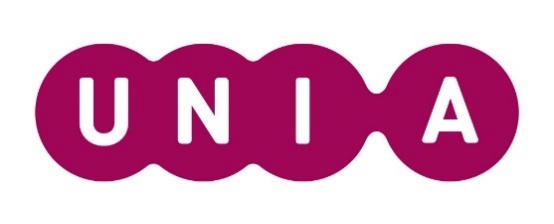 Candidature interne Collaborateur·trice (f/h/x) pour le service ProspectiveContrat à durée déterminée de 18 mois – temps pleinRéf. 2024 04 Prospective FR DONNEES PERSONNELLESMadame / Monsieur / X :Nom :Prénom :Rue et n° :Code postale et localité :Téléphone :GSM :E-mail : Année de naissance :	(cette information est utilisée de manière confidentielle par le service RH ? uniquement comme élément de mesure de la diversité dans la politique de recrutement).☐ Je souhaite bénéficier d’aménagements raisonnables durant la procédure de sélection en raison d’un handicap. Dans le cas où vous êtes sélectionné·e pour passer aux étapes suivantes de la procédure, une personne du Service du RH vous contactera.Les candidatures doivent nous parvenir impérativement au plus tard le 26/04/2024 à 12h00.Veuillez renvoyer le formulaire complété par email à : hr@unia.beRenseignements :À propos du contrat et des conditions de travail :  Valérie Dubois, HR Partner- HR@unia.be A propos du contenu du poste : Maarten Huvenne, Chef de service Prospective – maarten.huvenne@unia.be -  tel. 02/212 30 02. CURRICULUM VITAEDIPLOMESCommencez par le diplôme le plus récent.FORMATIONSCommencez par la formation la plus récente. - mentionnez uniquement les formations pertinentes pour cette fonctionEXPERIENCES PROFESSIONNELLESDe la plus récente à la plus ancienne – ajouter des cases si nécessaireEmployeur :Secteur : De – à :Missions : Aspects pertinents en relation avec cette fonction : Employeur :Secteur : De – à :Missions :Aspects pertinents en relation avec cette fonction :Employeur :Secteur :De – à :Missions : Aspects pertinents en relation avec cette fonctionCOMPETENCESIndiquez quelle connaissance / expérience vous avez dans les domaines suivants :0 = pas de connaissance / expérience1 = connaissance / expérience sommaire2 = uniquement une connaissance théorique / expérience limitée3 = connaissance courante /peu d’expérience4 = assez bonne connaissance / expérience5 = très bonne connaissance / expérienceCONNAISSANCE DES LANGUESVeuillez indiquer votre niveau (A1, A2, B1, B2, C1, C2) – informations sur les niveauxAUTRES COMPETENCES et/ou EXPERIENCESSouhaitez-vous nous communiquer d’autres compétences et/ou expériences (p.ex. hobbies, bénévolat…) qui sont pertinentes pour cette fonction ?MOTIVATIONPourquoi vous portez-vous candidat·e à cette fonction ?De - àÉtablissement scolaireNiveau (licence -master, graduat -bac…)Orientation - spécialisationPériodeDescriptionAuto-évaluationDécrivez le plus concrètement possible / PrécisezVous avez 1 an d'expérience (y compris la thèse de maîtrise) dans la recherche en sciences sociales (quantitative et qualitative), de préférence dans le domaine de l'égalité des chances, l’âge ou les données sur l'égalité Vous avez une connaissance approfondie des méthodes de recherche en sciences socialesVous savez évaluer la pertinence et la qualité de sources de données quantitatives et qualitativesVous utilisez couramment les logiciels courants d'Office/Microsoft. Vous maîtrisez divers logiciels pour l'analyse des données, Excel pour la mise en forme de graphiques et un logiciel comme Powerpoint pour les présentations à un large publicVous partagez les valeurs défendues par UniaLanguesComprendreLireParlerÉcrireFrançaisNéerlandaisAnglaisAllemandLangue de signesAutre